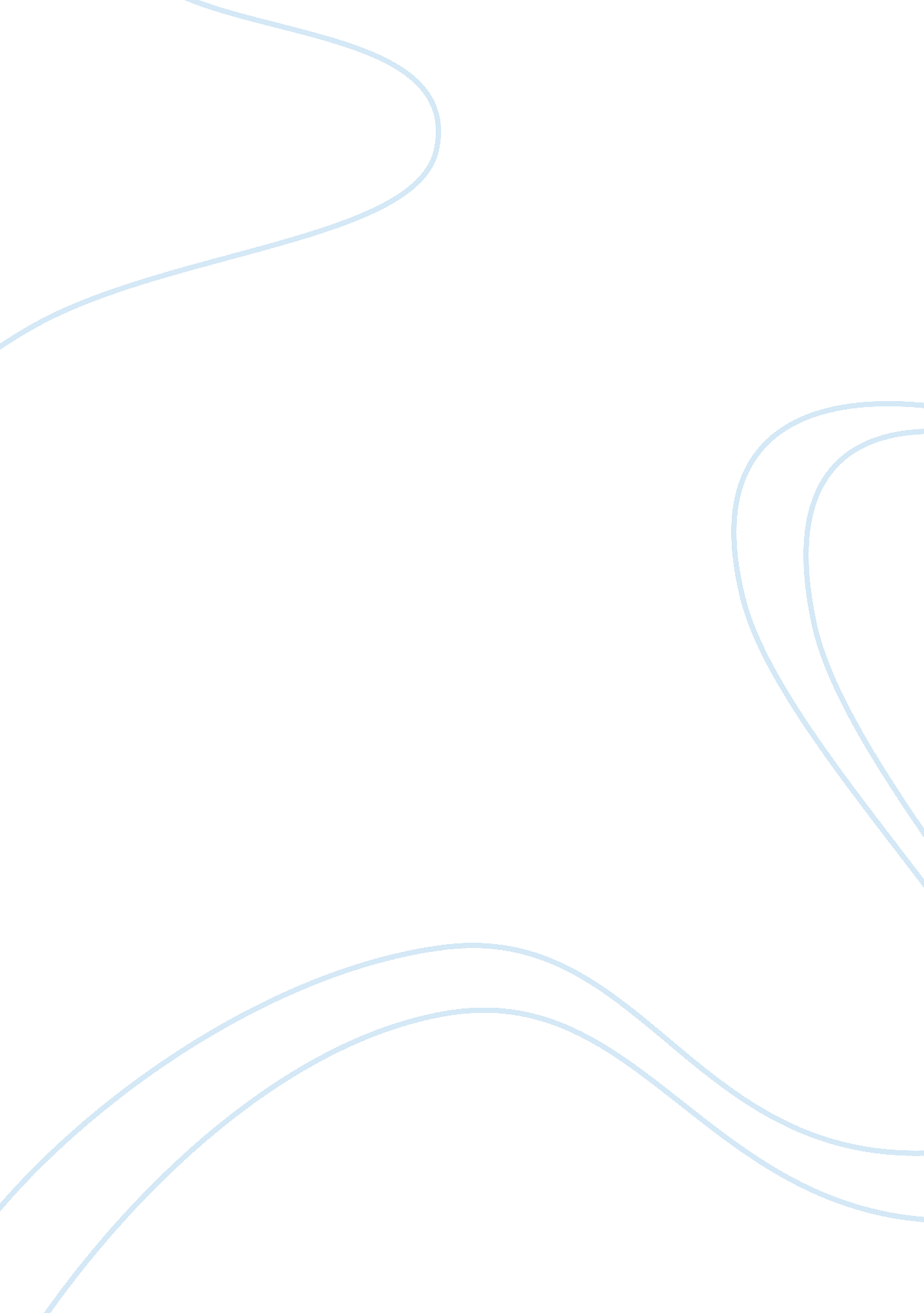 Exploring help him learn the ways of theLife, Friendship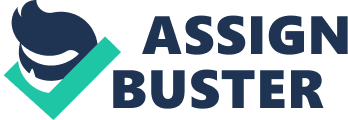 Exploring where one does not belong, results inunforeseeable catastrophic consequences. In Mary Shelley’s Frankenstein, allusions to John Milton’s Paradise Lost and his depiction of creation are evident, throughthe characters of Victor Frankenstein and his Creature, as they resemble, yetsharply contrast Adam, Eve, God, and Satan. The complexity of the character’s connections, exemplifies how each has their own varied purposes to defining creation and theoutcome of a failed experiment. Victor and his Creature bring life and death, anticipation and lost hope, along with isolation. VictorFrankenstein sets out to fabricate a being which is superior to all others yethis intentions and follow through are lacking that of a supreme creator. Hiscomparison to God is seen easily, as he creates life in his Creature. Godcreates Adam, reaching out to help him learn the ways of the world and guidehim in his purpose on earth to populate with Eve. Victor creates his monster statingthat “ A new species would bless me as its creator” (Shelley 32). His arrogantand egocentric intentions are far from those of God. Although Victor wishes to” play God” by creating life, he fails in almost all aspects of the term. Heabandons his monster, rejecting the much-needed connection, such that Adam feltwith his creator. The creature must explore the world on his own, leading tofeelings of isolation and rage for his unjust creator. Due to these distinctcontrasts to God, a parallel can be drawn to Satan. Lucifer is an archangel punished for his vanity, arrogance, and thirst for forbidden knowledge. Satan is held with causing Adamand Eve to sin: “ The infernal Serpent; he it was, whose guile Stirred up with Envy and Revenge” (Milton 34-35). Like him, Victor attempts to take over God’srole as master of the universe, pursuing knowledge which he knows could be dangerous, with sins of deaths ensuing from it. Frankenstein’smonster suffers from his decision to disrupt the natural orders of life andcreation, which eventually backfires to his inevitable destruction as well. Frankenstein’smonster takes on various forms of characters from Paradise Lost, who himself feels related to Adam and Eve, yet alsofeels a dark presence of his similarities of Satan. Adam and the creature wereboth the first of their kind to exist but what follows them after isextraordinarily different. Adam is accepted by God, given a mate to reproducewith, while also put in charge of all other species roaming the earth. Themonster on the other hand is rejected by not only his creator, but also by allwho see him due to his physical unattractiveness. He must learn about thebeauty and perils of the world around him by trial and error, without someoneto guide him and inform him of his purpose. He is attacked and beaten,” overcome by pain and anguish” (Shelley 97), while also stripped of all hope hehad of mankind seeing him for his interior self. Eve has a stunningly oppositeexperience related to outward appearance. She is obsessed with her reflection,” pined with vain desire” (Milton 466), contrasting that of the Creature. Thisamplifies his feelings of rejection, knowing others possess the physicalappearance he wishes to have. Adam and Eve can both be seen within thecreature, primarily in ways which they are unabridged opposites. The isolationhe is thrusted into without the caring creator they were provided, prompts hisrevenge on Victor. Frankensteincreated a new being, just to betray its trust and doom it to a life ofseclusion. The Creature’s resolutionto commit acts of aggression against people around him echoes Satan’s “ Evil, bethou my Good” (Milton 110). Satan attacks God through Adam and Eve, jealous ofthe praise they receive from God and belonging they possess. The monster doesthe same, attacking Frankenstein through his family and friends. Frankenstein’screature seeks revenge, as he felt entitled to a world of belonging just asevery other man, which Victor kept him from. He is angered by Victor’s choiceto be alone when offered a loving family and support system his entire life, being all the creature ever wanted. The creature, when granted his revenge asVictor dies, he states “ The fallen angel becomes a malignant devil… I am alone”(Shelley 165. ) The consequences which arose from trying to change nature, impacted Victor and his creation’s lives through to the very end. They cannotescape the ineluctable grief and sorrows which follow. The replication ofSatan’s story from Paradise Lost, highlights the internal feud present in the creature due to his originalabandonment, which never leaves him. Victor begins his downfall by attempting toexplore a world which he is not familiar with and knows will cause his harm ifnot done correctly. He succeeds in the creation of a being, however fails tostep up as a leader to guide his creation to prosperity. The parallels betweenthe stories of Adam and Eve with the roles of God and Satan in Frankenstein, reveals the effects of abandonmenton creation. Without support and understanding, the creature was never going tobe able to have his internal self emerge above his external appearance. He wasdefined by his physical hideousness in society, therefore he allowed it toconsume him, convincing himself he was not worthy to that of man because he wasthe monster everyone has been saying he was. Abandonment and isolation isenough to turn any man, or creature, into their worst nightmare of allconsuming grief and disturbances. 